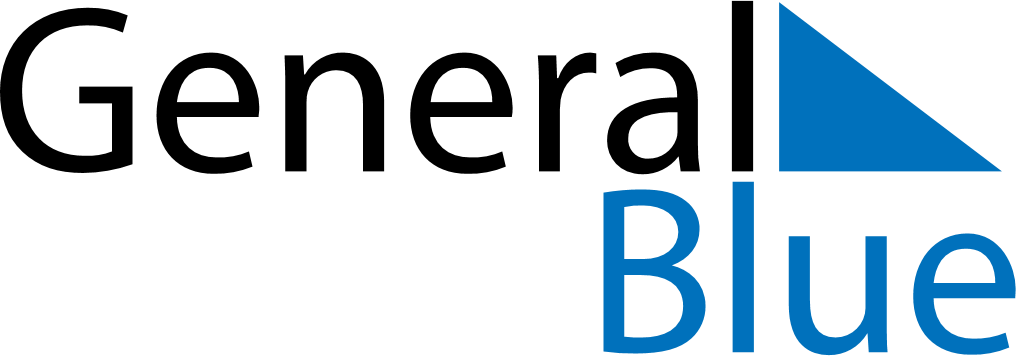 October 2026October 2026October 2026October 2026October 2026October 2026FinlandFinlandFinlandFinlandFinlandFinlandSundayMondayTuesdayWednesdayThursdayFridaySaturday12345678910111213141516171819202122232425262728293031All Saints’ DayNOTES